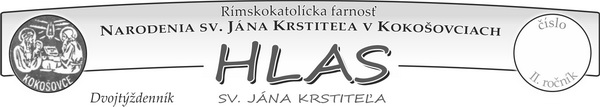 ˇpppF A R S K É    O Z N A M Y: Koniec solivarského dekanátu: Z rozhodnutia o. arcibiskupa B. Bobera dochádza od 1.7.2020 k modifikovaniu niektorých dekanátov. Naša farnosť Kokošovce patrí v tomto novom usporiadaní do dekanátu Obišovce. Novým dekanom bude     vsdp. Miroslav Kyšeľa, ktorý je zároveň farárom v Kostoľanoch nad Hornádom. Rúška na sv. omši sú povinné: Nosenie rúšok na sv. omšiach je aj napriek teplému počasiu povinné pre všetkých, ktorí nie sú vo väčšej ako 2 m vzdialenosti             od ostatných. Výnimkou sú tí, ktorí majú vážne respiračné problémy, alebo iné kožné ťažkosti, exémy, opary a pod. na tvári a majú na to potvrdenie v písomnej forme od svojho ošetrujúceho alebo odborného lekára. Ďakujeme za rešpekt... 1. a 2. ohlášky:   Sviatosť manželstva chú prijať snúbenci: Šimon Lipka, syn Antona a Márie r. Krakovej, nar. v Prešove a bývajúci v  Demjate                 a Nikola Hricáková, dcéra Jána a Eleny r. Ňachajovej, nar. v Prešove a bývajúca v Kokošovciach. Kto by vedel o manželskej prekážke nech to hlási na fare v Kokošovciach alebo v Tulčíku.Druháci: Deti, ktoré skončili 2. r. a po odovzdaní prihlášok na 1. sv. prijímanie dostali aj zrkadielka povzbudzujeme k účasti na sv. omšiach nie iba v nedeľu,       ale aj počas týždňa. Sú prázdniny, ukážte lásku k P. Ježišovi skutkami. To sa veľmi cení ! ! ! Každá sv. omša nech je podpísaná kňazom, ktorý ju slúžil v zrkadielku...   aj keby ste boli u babky alebo v inom kostole ako v našej farnosti...VďakaTretiaci: Budú mať katechézy v soboty 18.7. aj 25.7.o 10 h. v Kokošovciach.  Príďte všetci a každý aby vedel modlitbu ľútosti pre sv. spoveď. Otázky majú vedieť všetky. Rodičia dohliadnite na to. Sv. prijímanie a príprava naň je záležitosťou celej rodiny, nie iba kňaza...skorší termín ste chceli vy - nezabudnite!Birmovanci: Birmovanci majú v tomto mesiaci júl odovzdať osobne, alebo elektronicky domácu úlohu o prežívaní koronakrízy...alebo ak je táto téma ťažká môžu si vybrať inú súvisiacu s náboženstvom. Zároveň je pre tých, ktorí neboli na poslednom stretku s p. farárom 3. možnosť si ho nahradiť vo štvrtok 16.7. hneď po sv. omši v Kokošovciach. Tí, ktorí nedali emailovú adresu nech tak urobia ! ! !Adorácie: V utorok 14.7. od 17.30 h Kokošovce, Streda 15.7. od 17.15 h na Zlatej Bani, štvrtok 16.7. od 17 h. v Lesíčku a piatok 17. 7. od 17.45 h. v Dulovej Vsi. V pond. 20.7. je celodenná farská adorácia od 10 h. v Kokošovciach a Dulovej Vsi.Farská kancelária: Počas leta bude farská kancelária otvorená: PONDELOK 17-18 h, STREDA 9 – 10 h., PIATOK 17-18 h., SOBOTA 9 - 10 h. Okrem toho vždy   po vopred dohodnutom stretnutí s kňazom buď telefonicky, alebo mailom. VďakaKamienky: Komu doma na záhrade, alebo inde na pozemku „zavadzajú“ biele alebo ináč farebne ladené okrúhle kamienky nech sa prihlási u p. farára. Ďakujem ! Užitočný čas prázdnin a dovoleniek Vám žehnajú + kaplán Štefan a farár ĽubikRímskokatolícka cirkev, farnosť Narodenia sv. Jána KrstiteľaKOKOŠOVCE - Program bohoslužieb15.TÝŽDEŇ v období „cez rok“(13.7.2020 – 19.7.2020)Byť kresťanom znamená byť iný, ako diktuje svet.Znamená to, že budeme milovať tam, kde sa očakáva hnev a nenávisť. Tam, kde sa očakáva odmietnutie, prinesieme prijatie. Tam, kde to kričí nečistotou,  sa budeme snažiť hľadieť                                         čistým srdcom a zrakom.                     Saletini.skRímskokatolícka cirkev, farnosť Narodenia sv. Jána KrstiteľaKOKOŠOVCE - Program bohoslužieb16.TÝŽDEŇ v období „cez rok“(20.7.2020 – 26.7.2020)Byť kresťanom znamená byť iný, ako diktuje svet.Tam, kde je strach a neistota, budeme prinášať pokoj a nádej.                      Toto je kresťanstvo. Byť kresťanom znamená byť plný lásky                                        a nenechávať si ju len pre seba, ale túžiť ju dávať všetkým naokolo. saletini.sk                                                         